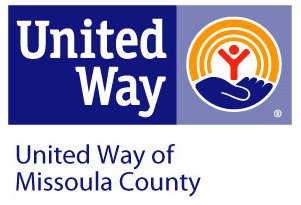 United Way of Missoula CountyMissoulaUnitedWay.orgNov. 30, 2020 FOR IMMEDIATE RELEASE:  United Way of Missoula County provides holiday opportunity—Hope for Healthcare Heroes United Way of Missoula County is partnering with healthcare institutions across Missoula to offer hope for healthcare workers this holiday season. The seasonal giving program launches on Dec. 1, known as “Giving Tuesday,” and runs through December. Each $30 gift will be matched to help two local healthcare workers this holiday season. “We know our health care workers are tired—they’ve been working in extra-stressful situations throughout the Coronavirus pandemic, and we think our community wants to help,” said Susan Hay Patrick, United Way of Missoula County chief executive officer. Donations to Hope for Holiday Heroes will provide a gift card, with which a healthcare worker can order dinner to go, or drop off their laundry at the cleaners, or buy an extra present for family. Patrick says, “In talking with local healthcare leaders, we understand that what they want most is for our community to be well and stay safe. While our United Way can’t solve that challenge, we want them to know that our community appreciates the sacrifices they are making, and give them a little bit of hope and help in the holiday season.”Gifts may be made at MissoulaUnitedWay.org/donate, earmarked for Hope for Healthcare Heroes. Checks may be mailed to United Way of Missoula County, 412 West Alder, Missoula, Mont. 59802Contact for more information, or to schedule an interview: Erin Wilkins, erin@missoulaunitedway.org or 406.529.8249. ###